Mrs. L.A. Ruff, Clerk of the Council, Street Parish Rooms, 6 Leigh Road, Street, Somerset   BA16  0HA                                          Tel.  (01458)  440588  Email   assistant@street-pc.gov.uk               Website   www.street-pc.gov.uk					PLEASE   NOTE   DATE AND TIMEDear Sir/Madam,You are summoned to attend a meeting of the Planning Committee which will be held virtually using Zoom with remote attendance on TUESDAY 27th APRIL 2021 at6:00 PM for the purpose of transacting the business specified in the following agenda.  Public Question Time will commence at approximately 5.55 pm.  The Chair will allow each person who has registered with the Clerk to speak for up to 3 minutes on any subject/s and will firstly explain the procedures for the meeting.  Persons speaking will have been informed that the meeting will be recorded.  The Planning meeting will commence at approximately 6:00 pm or as soon as Public Question Time is closed by the Chair.  The meeting will be streamed live on YouTube on the Council’s YouTube channel Click here for SPC YouTube Channelhttps://www.youtube.com/channel/UCiwCtXUydITXA9OpDqQfvIA/videosIn accordance with standing orders 13 c and d, a member with a disclosable pecuniary interest must leave the meeting and be placed in the waiting room during the relevant item of business, unless permitted to remain following the grant of a dispensation.  Councillorswith an interest in relation to any item of business being transacted at a meeting under Appendix B (Other Interests) or where a matter relates to a financial interest of a friend, relative or close associate, may (i) make representations, (ii) answer questions and (iii) give evidence relating to the business being transacted but must thereafter leave the meeting and be placed in the waiting room, unless permitted to remain following the grant of a dispensation.  At a convenient time, the Chair will also give this opportunity to any members of the public who have registered to speak with the Clerk prior to the meeting.Yours faithfully,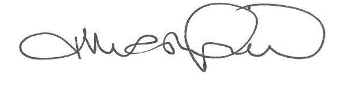 J MarshfieldAssistant Clerk of the CouncilAGENDA1.	APOLOGIES FOR ABSENCE - acceptance of any reasons offered.2.	MINUTESTo approve as a correct record the minutes of the meeting of the Council held on 16th MARCH 2021 (attached) Page 2 - 33.	DECLARATIONS OF INTEREST AND DISPENSATIONS	To receive declarations of interest from Councillors on agenda items and to	receive written requests for dispensations for disclosable pecuniary interests	(if any).  Clerk to grant any requests for dispensation as appropriate.4. 	PLANNING APPLICATIONS & DECISIONS Page 4 - 5AGENDA ITEM 2:STREET PARISH COUNCILMeeting of the Planning Committee held virtually using Zoom with remote attendance on 16th March 2021 at 6:00 pm              PRESENT:             Councillor L Wolfers - Chair 	 	  	                  Councillor L Mogg – Vice Chair			                    Councillors P Birch, D Knibbs, N Smith		APOLOGIES	:         Councillors A Leaf		IN ATTENDANCE:  J Marshfield – Assistant Clerk.			                      Mark Fitzgerald - Canynge Bicknell24.        MINUTES  	The minutes of the meeting held on 16th February which had been		circulated, were approved as a correct record and signed by the Chair. 25.	DECLARATIONS OF INTEREST AND DISPENSATIONS None.26.	PLANNING APPLICATIONS 	The Assistant Clerk submitted a report which had been circulated.	RESOLVED2021/0213/FUL Proposal: Erection of 2no dwelling houses (2 bed and 3 bed semi) following the demolition of garages. Location: Land At 347398 136826 Houndwood Drove Street – REFUSAL Due to overshadowing surrounding properties, overlooking and loss of privacy from 1st floor windows. Access and egress issues as area used as public thoroughfare.  Over development for size of plot.2021/0261/HSE Erection of single storey extension to rear Location: 11 Moccasin Way Street - APPROVAL2021/0379/REM Application for approval of reserved matters following outline approval 2014/2561/OTS and 2018/0339/VRC for the Development of Class B1 (business), B2 (industrial), B8 (storage/distribution) and A1 (retail) uses including an element of trade counter and builder's merchants uses and associated access. Matters of appearance/landscaping/layout/scale to be determined at Phase 6B Street Business Park Gravenchon Way Street – APPROVAL.2021/0362/HSE Erection of first floor extension and a garage attic conversion at 4 Housman Road Street - APPROVAL2021/0382/FUL Erection of single storey front extension to 2no. properties at 67 Grange Avenue Street - APPROVAL
2021/0437/HSE Loft Conversion at 14 Cranhill Road Street - APPROVAL		NOTE – 2 new units approved – 1 since July 2020.		The meeting ended at 6:40 pm.Chair ______________________________AGENDA ITEM 4:1.	2021/0480/HSE Two storey side extension to South elevation and single storey rear extension at 15 Brooks Road Street for Mr & Mrs Sheppard – J Alvis - Reply 1.4.212.	2021/0491/FUL Erection of a two-storey extension at 51 Brooks Road Street for Mr S M Evans – J Alvis - Reply 1.4.213.	2021/0509/HSE Erection of single storey extension at 9 Underhill Road Street for Mr and Mrs Stanford - J Alvis – Reply 2.4.214.	2021/0510/HSE Replacement of old conservatory with single storey extension at 2 Ambridge Close Street for Gary Tonkins – J Alvis – Reply 2.4.215.	2021/0520/HSE Erection of two storey rear extension and garage, and removal of existing garage to create rear access to new garage at 20 Orchard Road Street for Gosden – J Alvis – Reply 2.4.216.	2021/0538/HSE Erection of two storey side extension and single storey rear extension at 3 Leigh Furlong Road Street for Miss Hinchcliffe – J Alvis – 3.4.217.	2021/0584/HSE Loft Conversion with Dormer, Erection of Single Storey Rear Extension & Outbuilding at 203 High Street Street for Mr H King – J Alvis – Reply 6.4.218.	2021/0589/FUL Proposed improvement works to rhyne to increase storage capacity at Land At 347021 136787 Gravenchon Way Street for Mr Mark FitzGerald – A Clark – Reply 6.4.219*	2021/0455/FUL Replacement of existing front window/door to White UPVC at Woodward Insurance and Mortgages 143 High Street Street for Mrs Karen Hoogesteger - L Bradshaw – Reply 7.4.2110.	2021/0431/FUL First floor extension, change of use of part of property from A1 retail to C3 residential to create 2no flats and associated works at 110 High Street Street for Mr T Sen – L Bradshaw – Reply 8.4.2111.	2021/0603/FUL Existing dwelling converted to two semi-detached dwellings with rear storey extension and detached garages at 4 Merriman Road Street for Mr & Mrs S Kingston – K Pritchard – Reply 8.4.2112*	2021/0393/FUL Retrospective allocation of car parking space to 8A Park Close at 8A Park Close Street for Mr Alan Purnell – K Pritchard – Reply 13.4.2113.	2021/0600/HSE Convert garage to habitable space, replace door with upvc doors and replace flat roof to sloping roof with roof lights. Update existing utility room replace existing flat roof to hipped roof. Upgrade existing garden room to home office with flat roof and block work construction at 56 Strode Road Street for Ms Kim Morgan – C Rogers – Reply 19.4.2114.	2021/0428/VRC Variation of condition 2 (plans list) of permission 2015/1671/HSE at 12 Hooper Road Street for Mr Martin Hooper – L Elstob – Reply 20.4.1915.	2021/0674/VRC Application to vary condition 2 (plans list) and 10 (roof alterations) of planning approval 2017/2413/FUL for the erection of two detached dwellings and a detached garage. Condition Number(s): NUMBER 10 (ROOF ) NUMBER 2 ( DRAWING NUMBERS) Conditions(s) Removal: TO REFLECT THE LATEST DRAWINGS. TO REPLACE THE VELUX WINDOWS FACING NORTH AND INPUT TWO DORMER WINDOWS INTO EACH PROPERTY FACING NORTH ONLY. ADD SINGLE ATTACHED GARAGE TO PLOT 1 (GARAGE SIZE WITHIN PERMITTED DEVELOPMENT RIGHTS) ENLARGE PATIO DOORS AND GROUND FLOOR WINDOWS TO NORTH AND SOUTH. REPLACE DRAWINGS, 2017/90/03A 2017/90/06A 2017/90/04A 2017/90/05A WITH DRAWINGS, PLOT 1 2021/5/02A 2021/5/04A 2021/5/05A 2021/5/06A PLOT 2 2021/5/07A 2021/5/08A at 30 Green Lane Street for Mr Jonathan Barrett – C Pearce – Reply 28.4.2116.	2021/0683/HSE Remove Roof, raise wall height, add new roof with associated internal alterations at 	Woodlands Higher Brooks Street for Mr T Franklin – J Alvis – Reply 28.4.2117.	2021/0697/HS Erection of single storey extension. At 2 Beech Road Street for Mr and Mrs Willmott – J Alvis – Reply 29.4.2118.	2021/0699/FUL Proposal: Erection of permanent after-school club marquee at Brookside County Primary School Brooks Road Street for Mrs S. Cinicola – C Rogers – Reply 29.4.2119.	2021/0714/ADV 1no. internally illuminated facia sign at Unit 63 Clarks Village Farm Road Street for Mrs Liz Lee - C Pearce – Reply 1.5.2120.	2021/0766/HSE Erection of single storey rear extension and alterations at 24 Orchard Road Street for Churchill – J Alvis – Reply 5.5.21APPROVALS AND REFUSALSNone received.